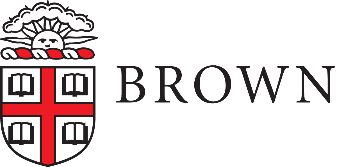 President of Brown UniversityDelegation of Policy Approval Form(Complete items 1-4)President of Brown UniversityDelegation of Policy Approval Form(Complete items 1-4)President of Brown UniversityDelegation of Policy Approval Form(Complete items 1-4)PreambleIn accordance with the University Policy on Policies, the President may establish a policy:Under the sole authority of the President;To implement a directive of the Corporation; orTo address matters of compliance with fiscal, academic, research, human resources or other requirements imposed by federal, state or local laws, matters not specifically reserved to the Corporation, and matters within the President’s general responsibilities to manage the University.The President may delegate authority to a Cabinet member to establish and administer policy in their area of administrative and academic authority.PreambleIn accordance with the University Policy on Policies, the President may establish a policy:Under the sole authority of the President;To implement a directive of the Corporation; orTo address matters of compliance with fiscal, academic, research, human resources or other requirements imposed by federal, state or local laws, matters not specifically reserved to the Corporation, and matters within the President’s general responsibilities to manage the University.The President may delegate authority to a Cabinet member to establish and administer policy in their area of administrative and academic authority.PreambleIn accordance with the University Policy on Policies, the President may establish a policy:Under the sole authority of the President;To implement a directive of the Corporation; orTo address matters of compliance with fiscal, academic, research, human resources or other requirements imposed by federal, state or local laws, matters not specifically reserved to the Corporation, and matters within the President’s general responsibilities to manage the University.The President may delegate authority to a Cabinet member to establish and administer policy in their area of administrative and academic authority.DelegationI authorize the Delegate named in item one below to establish, revise, update and administer the policy, policies, policy category or policy categories listed in item two. The approval authority delegated is not subject to sub-delegation. This delegation will be effective until revoked.DelegationI authorize the Delegate named in item one below to establish, revise, update and administer the policy, policies, policy category or policy categories listed in item two. The approval authority delegated is not subject to sub-delegation. This delegation will be effective until revoked.DelegationI authorize the Delegate named in item one below to establish, revise, update and administer the policy, policies, policy category or policy categories listed in item two. The approval authority delegated is not subject to sub-delegation. This delegation will be effective until revoked.Delegate (title of Cabinet member)Policy or Category Name(s)SignatureSignatureDate                     President, Brown University                     President, Brown UniversityEmail completed form to University Compliance (UC), policyonpolicies@brown.eduEmail completed form to University Compliance (UC), policyonpolicies@brown.eduEmail completed form to University Compliance (UC), policyonpolicies@brown.edu